RESUMESHARANSHARAN.371564@2freemail.com  CAREER OBJECTIVEEducation SummaryB.E in Electrical and Electronics Engineering from Adhiyamaan College of Engineering, Hosur.  CGPA – 7.1% Diploma in Electrical and Electronics from Adhiyamaan polytechnic College,Hosur.Cut-off – 60%S.S.L.C from Sri Bharathi Vidyalaya Matriculation School, Hosur. Result – 74.5%Area Of Interest Generation Transmission and Distribution Academic ProjectProject title : Three Phase Fault Analysis With Auto Reset On Temporary Fault Else      Permanent TripLanguage : Embedded CAn automatic tripping mechanism for three phase supply. The project output resets automatically after a brief interruption in the event temporary fault while it remains in tripped condition in case of permanent fault.Membership & Co-Curricular ActivitiesMember of Institution of Engineers(I), Electrical and Electronics Division, Student Chapter, Hosur.Participated in Technical events on the event of Energy Conservation Day, Hosur on 15    December 2015.Interested ActivitiesCarrom, Cricket ,FootballStrength 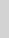  Self-motivated, focused and dedicated Good Managerial and interpersonal skill, Good communication Skills Good in handling the team  Passion for constant improvement (personal qualities) DeclarationI hereby declare that the details furnished above are correct and true to the best of my knowledge and I will work hard for the company’s goal and its reputation.